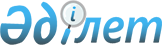 2022-2024 жылдарға арналған Шал ақын ауданы Новопокров ауылдық округінің бюджетін бекіту туралыСолтүстік Қазақстан облысы Шал ақын ауданы мәслихатының 2021 жылғы 30 желтоқсандағы № 17/7 шешімі
      Ескерту. 01.01.2022 бастап қолданысқа еңгізіледі - осы шешімнің 5-тармағымен.
      Қазақстан Республикасының Бюджет кодексінің 9-1, 75-баптарына және Қазақстан Республикасының "Қазақстан Республикасындағы жергілікті мемлекеттік басқару және өзін-өзі басқару туралы" Заңының 6-бабына сәйкес Солтүстік Қазақстан облысы Шал ақын ауданының мәслихаты ШЕШТІ:
      1. 2022-2024 жылдарға арналған Шал ақын ауданы Новопокров ауылдық округінің бюджеті тиісінше 1, 2, 3-қосымшаларға сәйкес, соның ішінде 2022 жылға келесі көлемдерде бекітілсін:
      1) кірістер – 30 198,4 мың теңге:
      салықтық түсімдер – 2 475,1 мың теңге;
      салықтық емес түсімдер – 0 мың теңге;
      негізгі капиталды сатудан түсетін түсімдер – 0 мың теңге;
      трансферттер түсімі – 27 723,3 мың теңге;
      2) шығындар – 40 485,9 мың теңге;
      3) таза бюджеттік кредиттеу – 0 мың теңге: 
      бюджеттік кредиттер – 0 мың теңге;
      бюджеттік кредиттерді өтеу – 0 мың теңге;
      4) қаржы активтерімен операциялар бойынша сальдо – 0 мың теңге:
      қаржы активтерін сатып алу – 0 мың теңге;
      мемлекеттің қаржы активтерін сатудан түсетін түсімдер –0 мың теңге;
      5) бюджет тапшылығы (профициті) – -10 287,5 мың теңге;
      6) бюджет тапшылығын қаржыландыру (профицитін пайдалану) – 10 287,5 мың теңге:
      қарыздар түсімі – 0 мың теңге;
      қарыздарды өтеу – 0 мың теңге;
      бюджет қаражатының пайдаланылатын қалдықтары – 10 287,5 мың теңге.
      Ескерту. 1-тармақ жаңа редакцияда - Солтүстік Қазақстан облысы Шал ақын ауданы мәслихатының 10.08.2022 № 23/9 (01.01.2022 бастап қолданысқа енгізіледі) ; 20.10.2022 № 25/10 (01.01.2022 бастап қолданысқа енгізіледі) ; 28.11.2022 № 27/11 (01.01.2022 бастап қолданысқа енгізіледі) шешімдерімен.


      2. 2022 жылға арналған Новопокров ауылдық округі бюджетінің кірістері Қазақстан Республикасының Бюджеттік кодексінің 52-1-бабына сәйкес, келесі салықтық түсімдер есебінен қалыптастырылатыны белгіленсін:
      1) Новопокров ауылдық округінің аумағындағы осы салықты салу объектілері бойынша жеке тұлғалардың мүлкіне салынатын салықтан;
      2) Новопокров ауылдық округінің аумағындағы жер учаскелері бойынша жеке және заңды тұлғалардан алынатын, елдi мекендер жерлерiне салынатын жер салығынын;
      3) мыналардан:
      тұрғылықты жері Новопокров ауылдық округінің аумағындағы жеке тұлғалардан;
      өздерінің құрылтай құжаттарында көрсетілетін тұрған жері Новопокров ауылдық округінің аумағында орналасқан заңды тұлғалардан алынатын көлік құралдары салығынан;
      4) жер учаскелерін пайдаланғаны үшін төлемақыдан.
      3. 2022 жылға арналған Новопокров ауылдық округінің бюджетіне аудандық бюджеттен берілетін бюджеттік субвенция 21 579 мың теңге сомасында белгіленсін.
      4. 2022 жылға арналған Новопокров ауылдық округінің бюджетіне республикалық, облыстық және аудандық бюджеттен нысаналы трансферттер түсімі ескерілсін.
      Аталған нысаналы трансферттерді бөлу "2022-2024 жылдарға арналған Шал ақын ауданы Новопокров ауылдық округінің бюджетін бекіту туралы" Шал ақын ауданы мәслихатының шешімін іске асыру туралы" Солтүстік Қазақстан облысы Шал ақын ауданы Новопокров ауылдық округі әкімінің шешімімен айқындалады.
      5. Осы шешім 2022 жылғы 1 қаңтардан бастап қолданысқа енгізіледі. 2022 жылға арналған Шал ақын ауданы Новопокров ауылдық округінің бюджеті
      Ескерту. 1-қосымша жаңа редакцияда - Солтүстік Қазақстан облысы Шал ақын ауданы мәслихатының 10.08.2022 № 23/9 (01.01.2022 бастап қолданысқа енгізіледі) ; 20.10.2022 № 25/10 (01.01.2022 бастап қолданысқа енгізіледі) ; 28.11.2022 № 27/11 (01.01.2022 бастап қолданысқа енгізіледі) шешімдерімен. 2023 жылға арналған Шал ақын ауданы Новопокров ауылдық округінің бюджеті 2024 жылға арналған Шал ақын ауданы Новопокров ауылдық округінің бюджеті
					© 2012. Қазақстан Республикасы Әділет министрлігінің «Қазақстан Республикасының Заңнама және құқықтық ақпарат институты» ШЖҚ РМК
				
      Солтүстік Қазақстан облысы Шал ақын ауданымәслихатының хатшысы 

Ө. Әмрин
Солтүстік Қазақстан облысыШал ақын ауданы мәслихатының2021 жылғы 30 желтоқсандағы№ 17/7 шешіміне1-қосымша
Санаты
Сыныбы
Сыныбы
Кіші сыныбы
Атауы
Сомасы, мың теңге
1
2
2
3
4
5
1) Кірістер:
30 198,4
1
Салықтық түсімдер
2 475,1
04
04
Меншiкке салынатын салықтар
2 022
1
Мүлiкке салынатын салықтар
50
3
Жер салығы
78,6
4
Көлiк құралдарына салынатын салық
1 893,4
05
05
Тауарларға, жұмыстарға және қызметтерге салынатын iшкi салықтар 
453,1
3
Табиғи және басқа да ресурстарды пайдаланғаны үшін түсетін түсімдері 
453,1
4
Трансферттердің түсімдері
27 723,3
02
02
Мемлекеттiк басқарудың жоғары тұрған органдарынан түсетiн трансферттер
27 723,3
3
Аудандардың (облыстық маңызы бар қаланың) бюджетінен трансферттер
27 723,3
Функционалдық топ
Функционалдық топ
Функционалдық топ
Функционалдық топ
Атауы
Сомасы, мың теңге
Кіші функция
Кіші функция
Кіші функция
Атауы
Сомасы, мың теңге
Бюджеттік бағдарламалардың әкімшісі
Бюджеттік бағдарламалардың әкімшісі
Атауы
Сомасы, мың теңге
Бағдарлама
Атауы
Сомасы, мың теңге
2) Шығындар:
40 485,9
01
Жалпы сипаттағы мемлекеттiк қызметтер
23 717,3
1
Мемлекеттiк басқарудың жалпы функцияларын орындайтын өкiлдi, атқарушы және басқа органдар
23 717,3
124
Аудандық маңызы бар қала, ауыл, кент, ауылдық округ әкімінің аппараты
23 717,3
001
Аудандық маңызы бар қала, ауыл, кент, ауылдық округ әкімінің қызметін қамтамасыз ету жөніндегі қызметтер
23 717,3
07
Тұрғын үй-коммуналдық шаруашылық
3 310
3
Елді-мекендерді көркейту
3 310
124
Аудандық маңызы бар қала, ауыл, кент, ауылдық округ әкімінің аппараты
3 310
008
Елді мекендердегі көшелерді жарықтандыру
2 360
009
Елді мекендердің санитариясын қамтамасыз ету
950
12
Көлiк және коммуникация
500
1
Автомобиль көлiгi
500
124
Аудандық маңызы бар қала, ауыл, кент, ауылдық округ әкімінің аппараты
500
013
Аудандық маңызы бар қалаларда, ауылдарда, кенттерде, ауылдық округтерде автомобиль жолдарының жұмыс істеуін қамтамасыз ету
500
13
Басқалар
3 027
9
Басқалар
3 027
124
Аудандық маңызы бар қала, ауыл, кент, ауылдық округ әкімінің аппараты
3 027
040
Өңірлерді дамытудың 2025 жылға дейінгі мемлекеттік бағдарламасы шеңберінде өңірлерді экономикалық дамытуға жәрдемдесу бойынша шараларды іске асыруға ауылдық елді мекендерді жайластыруды шешуге арналған іс-шараларды іске асыру
3 027 
15
Трансферттер
9 931,6
1
Трансферттер
9 931,6
124
Аудандық маңызы бар қала, ауыл, кент, ауылдық округ әкімінің аппараты
9 931,6
048
Пайдаланылмаған (толық пайдаланылмаған) нысаналы трансферттерді қайтару
9 931,6
3) Таза бюджеттік кредиттеу
0
Бюджеттік кредиттер
0
Бюджеттік кредиттерді өтеу
0
4) Қаржы активтерімен операциялар бойынша сальдо
0
Қаржы активтерін сатып алу
0
Мемлекеттің қаржы активтерін сатудан түсетін түсімдер
0
5) Бюджет тапшылығы (профициті)
- 10 287,5
6) Бюджет тапшылығын қаржыландыру (профицитін пайдалану)
10 287,5
Қарыздар түсімдері
0
Қарыздарды өтеу
0
Санаты
Сыныбы
Сыныбы
Кіші сыныбы
Атауы
Сомасы, мың теңге
1
2
2
3
4
5
8
Бюджет қаражатының пайдаланылатын қалдықтары
10 287,5
01
01
Бюджет қаражаты қалдықтары
10 287,5
1 
Бюджет қаражатының бос қалдықтары
10 287,5Солтүстік Қазақстан облысыШал ақын ауданы мәслихатының2021 жылғы 30 желтоқсандағы№ 17/7 шешіміне2-қосымша
Санаты
Сыныбы
Сыныбы
Кіші сыныбы
Атауы
Сомасы, мың теңге
1
2
2
3
4
5
1) Кірістер:
30 636
1
Салықтық түсімдер
3 122
04
04
Меншiкке салынатын салықтар
2 022
1
Мүлiкке салынатын салықтар
50
3
Жер салығы
150
4
Көлiк құралдарына салынатын салық
1 822
05
05
Тауарларға, жұмыстарға және қызметтерге салынатын iшкi салықтар 
1 100
3
Табиғи және басқа да ресурстарды пайдаланғаны үшін түсетін түсімдері 
1 100
4
Трансферттердің түсімдері
27 514
02
02
Мемлекеттiк басқарудың жоғары тұрған органдарынан түсетiн трансферттер
27 514
3
Аудандардың (облыстық маңызы бар қаланың) бюджетінен трансферттер
27 514
Функционалдық топ
Функционалдық топ
Функционалдық топ
Функционалдық топ
Атауы
Сомасы, мың теңге
Кіші функция
Кіші функция
Кіші функция
Атауы
Сомасы, мың теңге
Бюджеттік бағдарламалардың әкімшісі
Бюджеттік бағдарламалардың әкімшісі
Атауы
Сомасы, мың теңге
Бағдарлама
Атауы
Сомасы, мың теңге
2) Шығындар:
30 636 
01
Жалпы сипаттағы мемлекеттiк қызметтер
26 067 
1
Мемлекеттiк басқарудың жалпы функцияларын орындайтын өкiлдi, атқарушы және басқа органдар
26 067
124
Аудандық маңызы бар қала, ауыл, кент, ауылдық округ әкімінің аппараты
26 067
001
Аудандық маңызы бар қала, ауыл, кент, ауылдық округ әкімінің қызметін қамтамасыз ету жөніндегі қызметтер
26 067
07
Тұрғын үй-коммуналдық шаруашылық
2 200
3
Елді-мекендерді көркейту
2 200
124
Аудандық маңызы бар қала, ауыл, кент, ауылдық округ әкімінің аппараты
2 200
008
Елді мекендердегі көшелерді жарықтандыру
2 000
009
Елді мекендердің санитариясын қамтамасыз ету
200
12
Көлiк және коммуникация
500
1
Автомобиль көлiгi
500
124
Аудандық маңызы бар қала, ауыл, кент, ауылдық округ әкімінің аппараты
500
013
Аудандық маңызы бар қалаларда, ауылдарда, кенттерде, ауылдық округтерде автомобиль жолдарының жұмыс істеуін қамтамасыз ету
500
13
Басқалар
1 869
9
Басқалар
1 869
124
Аудандық маңызы бар қала, ауыл, кент, ауылдық округ әкімінің аппараты
1 869
040
Өңірлерді дамытудың 2025 жылға дейінгі мемлекеттік бағдарламасы шеңберінде өңірлерді экономикалық дамытуға жәрдемдесу бойынша шараларды іске асыруға ауылдық елді мекендерді жайластыруды шешуге арналған іс-шараларды іске асыру
1 869
3) Таза бюджеттік кредиттеу
0
Бюджеттік кредиттер
0
Бюджеттік кредиттерді өтеу
0
4) Қаржы активтерімен операциялар бойынша сальдо
0
Қаржы активтерін сатып алу
0
Мемлекеттің қаржы активтерін сатудан түсетін түсімдер
0
5) Бюджет тапшылығы (профициті)
0
6) Бюджет тапшылығын қаржыландыру (профицитін пайдалану)
0
Қарыздар түсімдері
0
Қарыздарды өтеу
0
Санаты
Сыныбы
Сыныбы
Кіші сыныбы
Атауы
Сомасы, мың теңге
1
2
2
3
4
5
8
Бюджет қаражатының пайдаланылатын қалдықтары
0
01
01
Бюджет қаражаты қалдықтары
0
1 
Бюджет қаражатының бос қалдықтары
0Солтүстік Қазақстан облысыШал ақын ауданы мәслихатының2021 жылғы 30 желтоқсандағы№ 17/7 шешіміне3-қосымша
Санаты
Сыныбы
Сыныбы
Кіші сыныбы
Атауы
Сомасы, мың теңге
1
2
2
3
4
5
1) Кірістер:
30 636
1
Салықтық түсімдер
3 122
04
04
Меншiкке салынатын салықтар
2 022
1
Мүлiкке салынатын салықтар
50
3
Жер салығы
150
4
Көлiк құралдарына салынатын салық
1 822
05
05
Тауарларға, жұмыстарға және қызметтерге салынатын iшкi салықтар 
1 100
3
Табиғи және басқа да ресурстарды пайдаланғаны үшін түсетін түсімдері 
1 100
4
Трансферттердің түсімдері
27 514
02
02
Мемлекеттiк басқарудың жоғары тұрған органдарынан түсетiн трансферттер
27 514
3
Аудандардың (облыстық маңызы бар қаланың) бюджетінен трансферттер
27 514
Функционалдық топ
Функционалдық топ
Функционалдық топ
Функционалдық топ
Атауы
Сомасы, мың теңге
Кіші функция
Кіші функция
Кіші функция
Атауы
Сомасы, мың теңге
Бюджеттік бағдарламалардың әкімшісі
Бюджеттік бағдарламалардың әкімшісі
Атауы
Сомасы, мың теңге
Бағдарлама
Атауы
Сомасы, мың теңге
2) Шығындар:
30 636 
01
Жалпы сипаттағы мемлекеттiк қызметтер
26 067 
1
Мемлекеттiк басқарудың жалпы функцияларын орындайтын өкiлдi, атқарушы және басқа органдар
26 067
124
Аудандық маңызы бар қала, ауыл, кент, ауылдық округ әкімінің аппараты
26 067
001
Аудандық маңызы бар қала, ауыл, кент, ауылдық округ әкімінің қызметін қамтамасыз ету жөніндегі қызметтер
26 067
07
Тұрғын үй-коммуналдық шаруашылық
2 200
3
Елді-мекендерді көркейту
2 200
124
Аудандық маңызы бар қала, ауыл, кент, ауылдық округ әкімінің аппараты
2 200
008
Елді мекендердегі көшелерді жарықтандыру
2 000
009
Елді мекендердің санитариясын қамтамасыз ету
200
12
Көлiк және коммуникация
500
1
Автомобиль көлiгi
500
124
Аудандық маңызы бар қала, ауыл, кент, ауылдық округ әкімінің аппараты
500
013
Аудандық маңызы бар қалаларда, ауылдарда, кенттерде, ауылдық округтерде автомобиль жолдарының жұмыс істеуін қамтамасыз ету
500
13
Басқалар
1 869
9
Басқалар
1 869
124
Аудандық маңызы бар қала, ауыл, кент, ауылдық округ әкімінің аппараты
1 869
040
Өңірлерді дамытудың 2025 жылға дейінгі мемлекеттік бағдарламасы шеңберінде өңірлерді экономикалық дамытуға жәрдемдесу бойынша шараларды іске асыруға ауылдық елді мекендерді жайластыруды шешуге арналған іс-шараларды іске асыру
1 869
3) Таза бюджеттік кредиттеу
0
Бюджеттік кредиттер
0
Бюджеттік кредиттерді өтеу
0
4) Қаржы активтерімен операциялар бойынша сальдо
0
Қаржы активтерін сатып алу
0
Мемлекеттің қаржы активтерін сатудан түсетін түсімдер
0
5) Бюджет тапшылығы (профициті)
0
6) Бюджет тапшылығын қаржыландыру (профицитін пайдалану)
0
Қарыздар түсімдері
0
Қарыздарды өтеу
0
Санаты
Сыныбы
Сыныбы
Кіші сыныбы
Атауы
Сомасы, мың теңге
1
2
2
3
4
5
8
Бюджет қаражатының пайдаланылатын қалдықтары
0
01
01
Бюджет қаражаты қалдықтары
0
1 
Бюджет қаражатының бос қалдықтары
0